Date d’application: ?? avril 2020Ce protocole est une proposition non exhaustive et évolutive qui permettra à nos structures de reprendre une activité le plus rapidement possible dans le respect des règles de déconfinement.Le CDE Isère vous souhaite une bonne reprise dans les meilleures conditions possibles.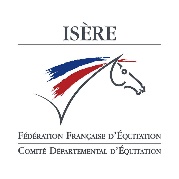 Proposition d’un protocole d’hygiène et de sécurité face au Covid-19 dans les centres équestres en vue du retour progressif des cavaliersPour les Dirigeants :Mise à disposition à l’entrée de l’écurie de Solution Hydro Alcoolique (S.H.A.).Désinfection quotidienne des surfaces avec produit virucide : sols, portes de boxes, WCFermeture du club house et des aires de pansage.Mise en place d’un sens de circulation (fléchage au sol) pour éviter au maximum les croisements de personnesDistanciation sociale à faire respecter : 1m50Lavage obligatoire des mains en entrant et en sortant de la structure.Port du masque recommandé pour les dirigeants, salariés et cavaliers.Accompagnant (pour mineurs) : limité à une seule personne et restant dans le véhicule.Pour les Dirigeants :Mise à disposition à l’entrée de l’écurie de Solution Hydro Alcoolique (S.H.A.).Désinfection quotidienne des surfaces avec produit virucide : sols, portes de boxes, WCFermeture du club house et des aires de pansage.Mise en place d’un sens de circulation (fléchage au sol) pour éviter au maximum les croisements de personnesDistanciation sociale à faire respecter : 1m50Lavage obligatoire des mains en entrant et en sortant de la structure.Port du masque recommandé pour les dirigeants, salariés et cavaliers.Accompagnant (pour mineurs) : limité à une seule personne et restant dans le véhicule.Pour les Propriétaires :Mise en place d’un planning journalier de présence 1 à 5 propriétaires maximum par tranche horaire, suivant la taille de la structure. 1h30 maximum de présenceSoins et préparation du cheval dans les boxes.Utilisation du matériel personnel uniquement.Interdiction de toucher aux matériels et locaux utilisés par les salariés (balais, fourches, douche).Travail en carrière uniquement ; sorties en balade interditesPour l’Ecole d’Equitation : (Déconfinement dans un deuxième temps encore à déterminer.)Inscriptions dématérialisées (téléphone / internet).Suppression du montoir des chevaux/poneys. Cours limités à 5 cavaliers.Espacer les plages horaires d’une demie heure pour éviter le contact entre les cavaliers.Désinfection des équipements : selle, filet, tapis. Mise en place de bacs de désinfection pour le matériel de pansage du club (désinfectant virucide).Pas de matériel en commun (bombe, guêtres).Selleries Club accessibles par un seul cavalier à la fois.